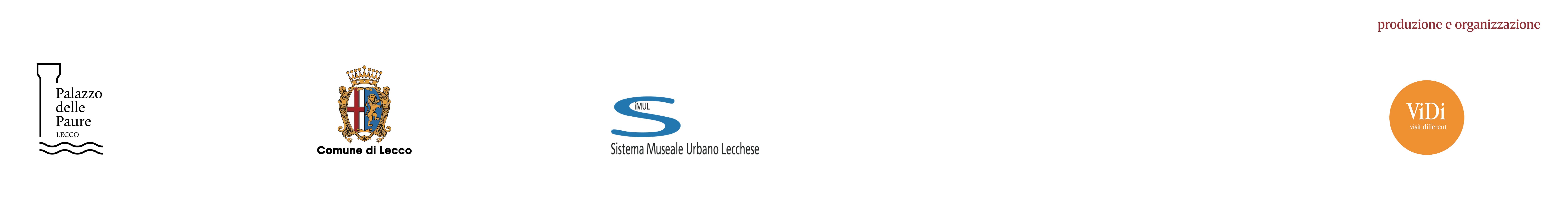 LECCOA PALAZZO DELLE PAURE E A VILLA MANZONIDAL 1° LUGLIO AL 20 NOVEMBRE 2022LA MOSTRAPOETICHEQuotidiano e immaginario nell’arte italiana tra Ottocento e NovecentoLa rassegna documenta la situazione artistica italiana tra Ottocento e Novecento, tra verismo sociale e simbolismo, attraverso oltre 90 opere di autori quali Giovanni Segantini, Angelo Morbelli, Emilio Longoni, Giuseppe Pellizza da Volpedo e altri.L’iniziativa è il primo appuntamento del ciclo di 5 esposizioni, dal titolo Percorsi nel Novecento, che fino a novembre 2024, indagheranno la scena culturale italiana nelle prime sei decadi del XX secolo.A cura di Simona BartolenaA Lecco, dal 1° luglio al 20 novembre 2022, il Palazzo delle Paure e Villa Manzoni, sede dei musei civici, ospitano la mostra Poetiche. Quotidiano e immaginario nell’arte italiana tra Ottocento e Novecento.L’iniziativa è il primo appuntamento di Percorsi nel Novecento, programma ideato dalla Direzione del Sistema Museale Urbano Lecchese e affidato per la sua progettazione e realizzazione a ViDi Cultural che ha proposto cinque esposizioni che, fino a novembre 2024, indagheranno la scena culturale italiana nelle prime sei decadi del XX secolo. Pur partendo dall’analisi dei linguaggi pittorici, saranno approfondite anche altre forme artistiche, con un occhio attento alla situazione storica e sociale dell’epoca. Le mostre in programma, che seguiranno una scansione cronologica capace di collegare la fine dell’Ottocento agli anni Sessanta del secolo scorso, sono costruite con un taglio didattico e divulgativo.Poetiche. Quotidiano e immaginario nell’arte italiana tra Ottocento e Novecento, curata da Simona Bartolena, prodotta e realizzata da ViDi – Visit Different, in collaborazione con il Comune di Lecco e il Sistema Museale Urbano Lecchese, racconta un momento di transizione nell’arte italiana, a cavallo dei due secoli, tra verismo sociale, Divisionismo e Simbolismo, attraverso più di 90 opere di autori che si sono interessati tanto alla questione sociale e alla tematica del quotidiano, quanto all’immaginario simbolista, quali Giovanni Segantini, Angelo Morbelli, Emilio Longoni, Giuseppe Pellizza da Volpedo Giovanni Sottocornola, Plinio Nomellini, Francesco Michetti, Antonio Mancini, Leonardo Bistolfi e di altri meno celebrati, provenienti da importanti musei ed enti pubblici e privati, come il Museo Nazionale Scienza e Tecnologia Leonardo da Vinci di Milano che presta undici opere, due delle quali oggetto di un attento restauro per l’occasione, il Museo Borgogna di Vercelli, la Wolfsoniana di Genova, il Museo di Palazzo Foresti di Carpi, Il Museo della Permanente di Milano e le collezioni di Bper e Banca Popolare di Milano e da numerose collezioni private di tutta Italia.“Una nuova esposizione dedicata ai maestri della pittura italiana, che si inserisce nella rassegna volta a promuovere la conoscenza di filoni artistici e di artisti del Novecento, ideata dal Simul e realizzata da ViDi nell’ambito della partnership che ormai ci lega da alcuni anni - sottolinea Simona Piazza, assessore alla Cultura del Comune di Lecco –. La mostra Poetiche ci accompagnerà inoltre attraverso un’estate lecchese ricca di proposte culturale di stampo e con target differenti, in grado di confermare il richiamo che la nostra città esercita nei confronti dei visitatori e dei turisti, che a Lecco sanno di poter trovare proposte di qualità. Ringrazio gli uffici del Comune, ViDi e la curatrice Simona Bartolena per questo splendido allestimento”.“Il primo passo in un percorso dedicato all’arte del Novecento - afferma Simona Bartolena - non può che essere ancora nel territorio del secolo precedente. Gli ultimi due decenni dell’Ottocento, infatti, sono stati l’indispensabile anticamera delle novità che hanno poi caratterizzato gli anni successivi. Questa mostra, dunque, oltre a offrire motivi di riflessione su un periodo molto interessante e ricco di cambiamenti, apre anche la strada alla serie di mostre previste per il 2023-2024, tutte dedicate alla scena artistica e culturale italiana della prima metà del XX secolo”.“Poetiche - prosegue Simona Bartolena - osserva e racconta il passaggio tra i due secoli in tutta la sua complessità, analizzando attraverso più di novanta opere d’arte di artisti straordinari (da Previati a Segantini, da Pellizza a Mancini, da Nomellini a Bistolfi) anche la situazione sociale, economica e politica dell’Italia postunitaria, in un momento di progresso e crescita ma anche di evidenti difficoltà e fragilità, soprattutto dal punto di vista sociale. Il taglio che ho cercato di dare a questa esposizione è dunque, come di consueto, molto narrativo. Le opere sono tutte commentate da brevi didascalie e il percorso di mostra segue un racconto che dall’arte apre l’orizzonte alla situazione italiana del tempo. Dopo la serie di mostre dedicate all’Ottocento italiano che ho avuto l’onore e il piacere di curare nelle sale di Palazzo della Paure in questi ultimi anni, sono ben felice di poter cominciare questo percorso nei primi 60 anni del XX secolo: un grosso impegno, ma sicuramente un’occasione davvero stimolante per una studiosa che, come me, reputa la divulgazione un fattore indispensabile della propria professione”.La mostra prende in considerazione l’arte italiana della seconda metà dell’Ottocento, quando cioè conosce un più profondo interesse per la questione sociale, dovuto sia alla diffusione delle tesi socialiste, sia alla nuova situazione socioeconomica del Paese, che offriva importanti motivi di riflessione.È in questo periodo che nascono le prime organizzazioni dei lavoratori, si preparano i primi scioperi e si verificano violente insurrezioni contadine. Parallelamente, muta anche lo sguardo degli artisti che descrivono il soggetto spesso con impietosa oggettività senza alcun compiacimento o edulcorazione, con un’attitudine prossima al Verismo, così com’era accaduto anche in letteratura.Al contempo, si diffonde la tendenza a un approccio spirituale alla creazione artistica, quasi nel disperato bisogno di risposte e con la necessità di un’intima riflessione e di un dialogo con il divino. Questo aspetto trascendente, di ambito simbolista, è protagonista della ricerca di molti artisti, la cui produzione resta spesso in bilico tra i due mondi: quello del verismo sociale e quello della visione, come se rappresentassero due espressioni di un unico momento.Il percorso espositivo si apre al Palazzo delle Paure, prendendo in considerazione il tema sociale, tra pittura di genere e interesse politico, attraverso dipinti di Michele Cammarano, Vincenzo Gemito, Teofilo Patini, Francesco Michetti, Antonio Mancini, Angelo Morbelli e altri.Il lavoro, colto nei suoi più diversi aspetti, è al centro dell’analisi di autori quali Giovanni Sottocornola, Carlo Fornara, Plinio Nomellini e Ambrogio Alciati, la cui tecnica si avvicina a quella divisionista.L’attenzione degli artisti di fine Ottocento si allontana progressivamente dal mondo reale, e si sposta verso gli aspetti più onirici e immaginifici. Come succede con la pittura di paesaggio, affrontata, soprattutto in ambito divisionista, con toni sempre più visionari, come nelle opere di Angelo Morbelli, Giuseppe Pellizza da Volpedo, Emilio Longoni, Vittore Grubicy, Giovanni Sottocornola, ma anche di artisti meno noti, quali Benvenuto Benvenuti e Sexto Canegallo.Un’ampia sezione è inoltre dedicata ai sogni e alle visioni, tra simbolismo e allegoria, dove Giovanni Segantini, Gaetano Previati, Giuseppe Pellizza da Volpedo, Leonardo Bistolfi, Plinio Nomellini, Giorgio Kienerk, Luigi Russolo, Jules Van Biesbroeck, Adolfo Wildt e molti altri accompagnano il visitatore fino a tendenze già novecentesche, tra Simbolismo e Liberty.Il percorso espositivo si completa nelle sale di Villa Manzoni con una serie di opere ispirate al tema della vita nei campi, tra denuncia sociale, malinconia per una realtà in profondo mutamento e immaginario idilliaco, ritratta da pittori quali Emilio Longoni, Emilio Gola, Baldassarre Longoni, Achille Tominetti, Arturo Rietti, che dialogano con i dipinti della collezione permanente del Museo Civico di Lecco.La curatrice Simona Bartolena, una volta al mese, terrà delle speciali visite guidate alla mostra. Per informazioni e prenotazioni prenotazionimostrapoetiche@gmail.comCatalogo Edizioni La Grafica/Ponte43.ViDi Cultural ha siglato un accordo di collaborazione col Museo Borgogna di Vercelli che conserva al suo interno una delle collezioni più importanti sull’Ottocento italiano e che per la mostra ha consentito al prestito di Prima lezione di equitazione di Teofilo Patini. Presentando il biglietto d’ingresso alla mostra di Lecco, i visitatori potranno usufruire di un ingresso ridotto al museo vercellese, e viceversa.Lecco, 30 giugno 2022POETICHEQuotidiano e immaginario nell’arte italiana tra Ottocento e NovecentoLecco, Palazzo delle Paure (piazza XX Settembre) e Villa Manzoni (via Don Guanella 1)1° luglio – 20 novembre 2022Orari:lunedì chiusomartedì 10.00 – 14.00; da mercoledì a domenica 10.00 – 18.00Biglietti (acquistabili esclusivamente a Palazzo delle Paure):Intero: €10,00;Ridotto: €7,00 (ragazzi dai 13 ai 18 anni, over 65 anni, studenti universitari muniti di tessera, gruppi precostituiti da almeno 8 persone e fino ad un massimo di 20, soci FAI e TCI con tessere in corso di validità);Ridotto speciale Trenord (weekend e festivi): €7,00(Per gli Abbonati Trenord in possesso di tessera IO VIAGGIO)Ridotto speciale Trenord (giorni feriali): €6,00(Per gli Abbonati Trenord in possesso di tessera IO VIAGGIO)Ridotto convenzione Museo Borgogna di Vercelli: €7,00 (presentando il biglietto d’ingresso del Museo)Scuole e bambini (dai 6 ai 12 anni): € 4,00;Gratuito: disabile e un accompagnatore, giornalisti con tessera in corso di validità, guide turistiche abilitate, bambini fino ai 5 anni, soci ICOM muniti di tessera in corso di validità, soci Abbonamento Musei Lombardia muniti di tessera in corso di validità, un accompagnatorie di gruppi ogni 15 persone, docenti delle scuole di Lecco di ogni ordine e grado).Visita guidata con la curatrice Simona Bartolena 18€ (biglietto+visita)su prenotazione: prenotazionimostrapoetiche@gmail.commercoledì 13 luglio ore 16.00; mercoledì 31 agosto ore 16.00: giovedì 15 settembre ore 16.00; sabato 8 ottobre ore 10.30; mercoledì 9 novembre ore 10.30.InformazioniTel. 0341 286729palazzopaure@comune.lecco.it | www.museilecco.orgmostrapoetichelecco@gmail.com | www.vidicultural.comPrenotazioni visite guidate con la curatrice, gruppi, scuole:prenotazionimostrapoetiche@gmail.comCatalogoEdizioni La Grafica/Ponte43Ufficio stampa Comune di LeccoTel. 0341.481262 | ufficio.stampa@comune.lecco.itUfficio stampa ViDiCLP Relazioni Pubbliche, Tel. 02 36755700Clara Cervia | clara.cervia@clp1968.it | www.clp1968.itProgramma espositivo Percorsi nel Novecento1° luglio – 20 novembre 2022Poetiche. Quotidiano e immaginario nell’arte italiana tra Otto e24 febbraio – 11 giugno 2023Una generazione all’Avanguardia. L’universo futurista tra arte, comunicazione e industria  26 giugno – 26 novembre 2023Tra regime e opposizione. L’arte in Italia tra gli anni Venti e gli anni Quaranta  1° marzo – 16 giugno 2024La guerra è finita. L’arte in Italia nel secondo dopoguerra28 giugno – 24 novembre 2024Gli straordinari anni 60. L’arte italiana negli anni del boom economico